BIENVENIDA PRIMAVERA	Pinta al niño y a la niña.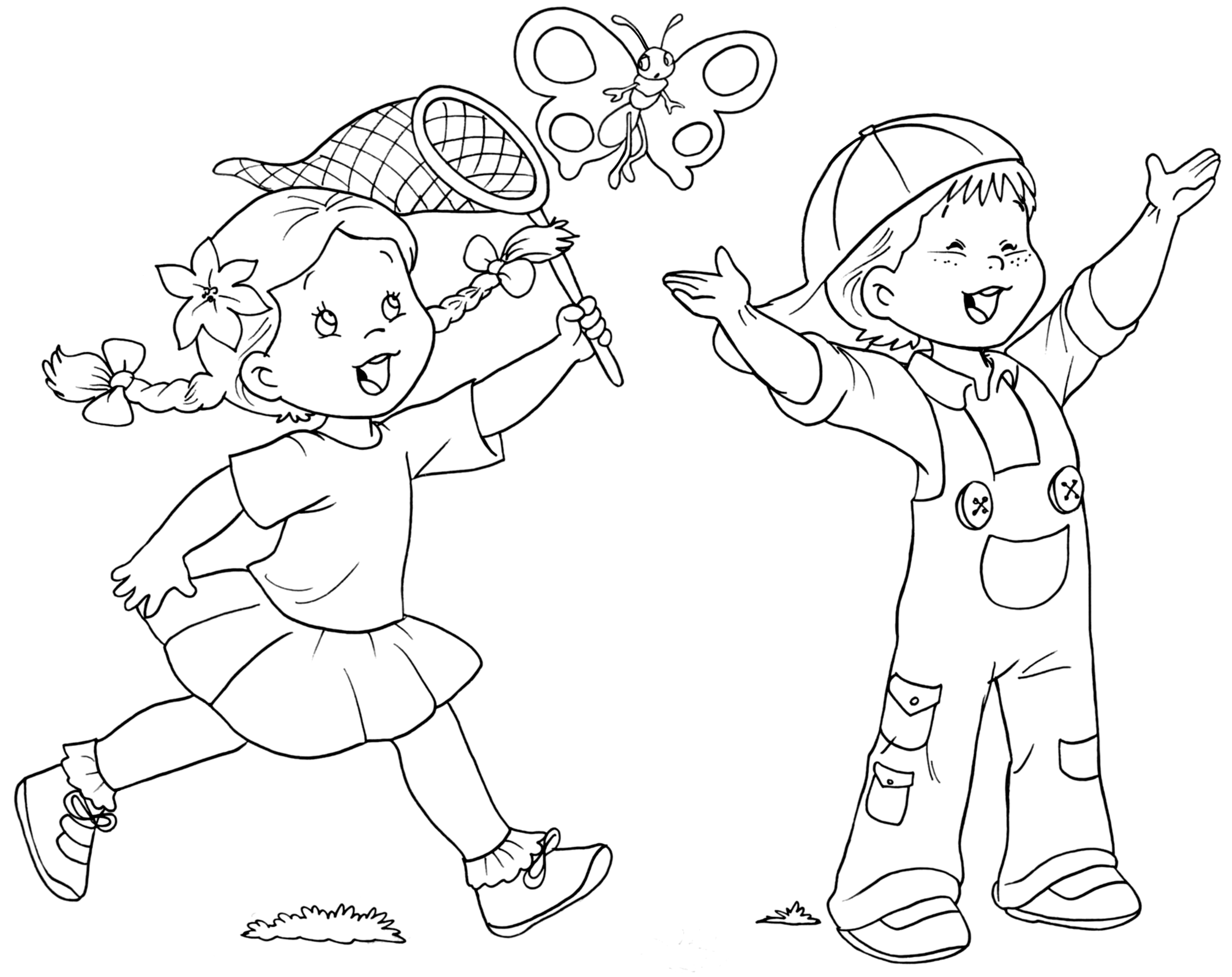 